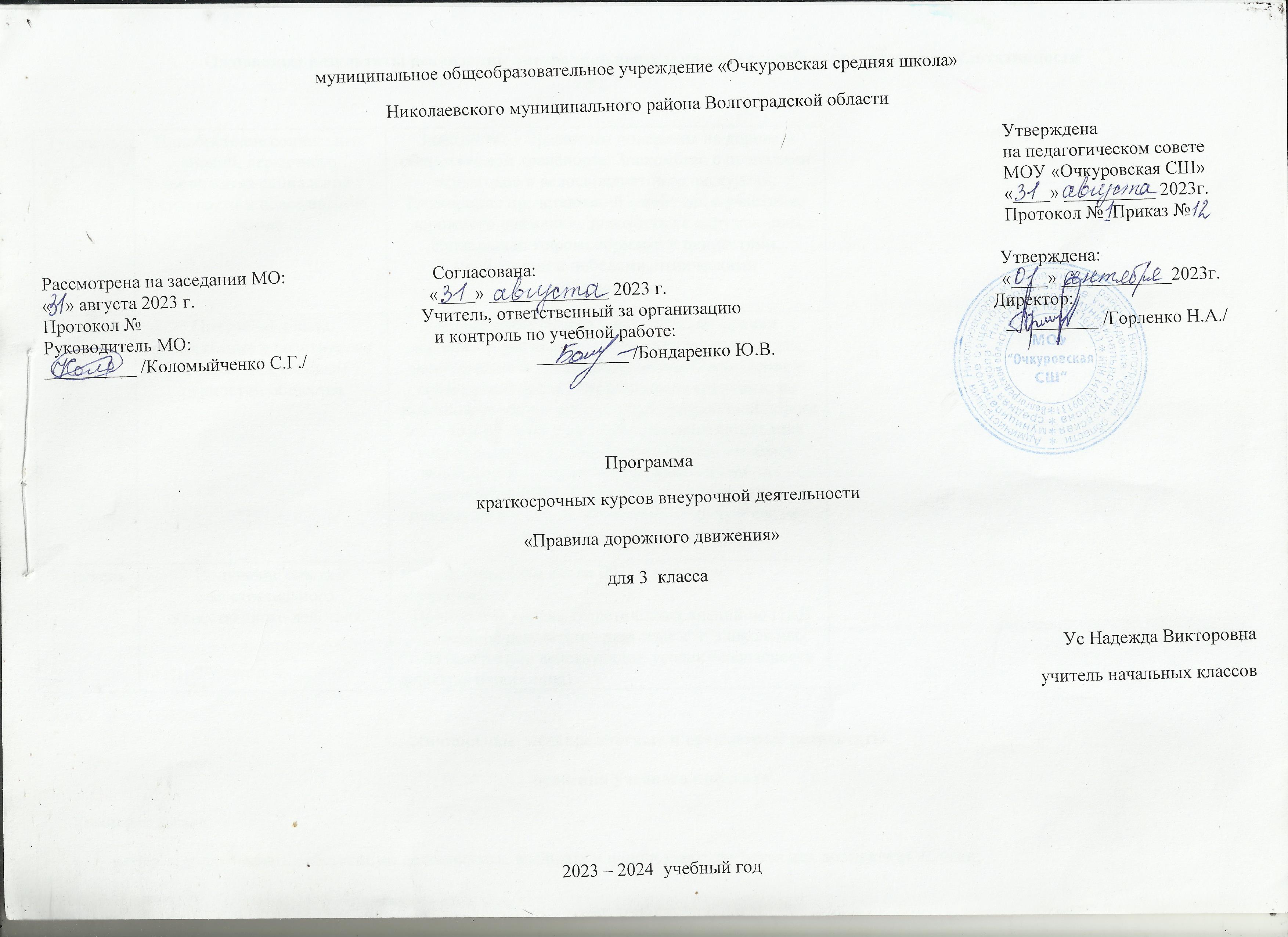 Ожидаемые результаты реализации внеурочной деятельности и способы определения результативностиЛичностные, метапредметные и предметные результаты освоения учебного предмета     Универсальные:умения организовывать собственную деятельность, выбирать и использовать средства для достижения её цели;умения активно включаться в коллективную деятельность, взаимодействовать со сверстниками в достижении общих целей;умения доносить информацию в доступной, эмоционально-яркой форме в процессе общения и взаимодействия со сверстниками и взрослыми людьми.Личностные: активно включаться в общение и взаимодействие со сверстниками на принципах уважения и доброжелательности, взаимопомощи и сопереживания;проявлять положительные качества личности и управлять своими эмоциями в различных (нестандартных) ситуациях и условиях;проявлять дисциплинированность, трудолюбие и упорство в достижении поставленных целей;оказывать бескорыстную помощь своим сверстникам, находить с ними общий язык и общие интересы.Метапредметные:           характеризовать явления (действия и поступки), давать им объективную оценку на основе освоенных знаний и имеющегося опыта;находить ошибки при выполнении учебных заданий, отбирать способы их исправления;общаться и взаимодействовать со сверстниками на принципах взаимоуважения и взаимопомощи, дружбы и толерантности;организовывать самостоятельную деятельность с учётом требований её безопасности, сохранности инвентаря и оборудования, организации места занятий;планировать собственную деятельность, распределять нагрузку и отдых в процессе ее выполнения;анализировать и объективно оценивать результаты собственного труда, находить возможности и способы их улучшения;управлять эмоциями при общении со сверстниками и взрослыми, сохранять хладнокровие, сдержанность, рассудительность;Предметные:соблюдать правила социального отношения: водитель-пешеход, пешеход-пешеход, пешеход-велосипедист, участник дорожного движения – инспектор ДПС;излагать факты истории и развития автотранспорта в России;применять знания и поддерживать правила дорожного движения на тренировочных занятиях, экскурсиях, в повседневной жизни. составлять и соблюдать правила передвижения группами, по железнодорожному переезду, по проселочной дороге и т.д.;составлять и соблюдать режимные моменты: отношение к труду и своему свободному времени.оказывать посильную помощь и моральную поддержку сверстникам при выполнении учебных заданий, доброжелательно и уважительно объяснять ошибки и способы их устранения;организовывать и проводить со сверстниками подвижные игры и элементы соревнований;бережно обращаться с инвентарём и оборудованием, соблюдать требования техники безопасности к местам проведения;взаимодействовать со сверстниками по правилам проведения подвижных игр,  соревнований по правилам дорожного движения;в доступной форме объяснять правила дорожного движения, анализировать и находить ошибки, эффективно их исправлят.                                                                                       Содержание учебного предмета, курсаАвтомобилизация страны, увеличение интенсивности движения транспорта и пешеходов на улицах и дорогах создают объективные предпосылки для возникновения дорожно-транспортных происшествий (ДТП), несчастных случаев с участниками дорожного движения, особенно с детьми и подростками.Сегодня в Российской Федерации особо остро стоит проблема безопасности дорожного движения. В списке причин гибели людей от несчастных случаев первую строчку твердо занимает дорожно-транспортный травматизм, который в настоящее время достигает масштабов социальной катастрофы. В стране ежегодно в результате дорожно-транспортных происшествий погибает более 30 тыс. человек и свыше 250 тыс. получает травмы. Цифры детского травматизма в результате дорожно-транспортных происшествий велики: ежегодно погибают и получают травмы в результате ДТП до 27 тыс. детей и подростков до 16 лет.Основными причинами дорожно-транспортных происшествий, в которых страдают дети и подростки, являются недисциплинированность учащихся, незнание ими Правил дорожного движения Российской Федерации.Уже с раннего возраста у детей необходимо воспитывать сознательное отношение к Правилам дорожного движения (ПДД), которые должны стать нормой поведения каждого культурного человека.Правила дорожного движения являются важным средством трудового регулирования в сфере дорожного движения, воспитания его участников в духе дисциплины, ответственности, взаимной предусмотрительности, внимательности. Выполнение всех требований Правил дорожного движения создает предпосылки четкого и безопасного движения транспортных средств и пешеходов по улицам и дорогам.Изучение Правил дорожного движения существенно расширяет возможность воспитания грамотного пешехода и позволяет значительно уменьшить дорожно-транспортный травматизм среди детей и подростков.В соответствии с вышеизложенным предлагается данная программа, обеспечивающая полный курс пропедевтических мероприятий для учащихся начальной школы (1–4 класс).Обязательными принципами в подготовке детей к безопасному участию в дорожном движении должны быть:Взаимодействие учреждений образования с социально– педагогической средой;учет возрастных, психофизиологических особенностей и индивидуальных качеств личности детей и подростков.Цель программы: предупреждение и снижение детского дорожно – транспортного травматизма.Задачи программы:Образовательныеповысить у учащихся уровень знаний по Правилам дорожного движения Российской Федерации;помочь учащимся усвоить требования разделов Правил дорожного движения Российской Федерации для пешеходов и велосипедов;оказать содействие учащимся в выработке навыков по оказанию первой медицинской помощи.Развивающие:развивать у учащихся умение ориентироваться в дорожно-транспортной ситуации;способствовать развитию у учащихся таких умений, как быстрота реакции, внимательность, наблюдательность, зрительное и слуховое восприятие, логическое мышление, самообладание, находчивость.Воспитательные:воспитать у учащихся дисциплинированность и ответственность за свои действия на дороге;выработать у учащихся культуру поведения в транспорте и дорожную этику;сформировать у учащихся сознательное и ответственное отношение к собственному здоровью, к личной безопасности и безопасности окружающих. Обучающиеся к концу 3-го класса определяют:сигналы светофора;виды транспорта;причины ДТП;правила движения на велосипеде;правила движения по дороге.  Обучающиеся к концу 3-го класса умеют:ориентироваться в дорожных ситуациях;оценивать свое поведение на дороге;объяснить товарищу правила поведения на дороге.                                                                                         Тематическое планирование                                                                      Литература:Дорожная безопасность: обучение и воспитание младшего школьника: Учебно-методическое пособие для общеобразовательных учреждений и системы дополнительного образования /Под общ.ред.В.Н.Кирьянова – М.: Третий Рим, 2007.2.Методические рекомендации: формирование у школьников навыков безопасного поведения на улицах и дорогах. – М.: Третий Рим, 2007.3.Игровой модульный курс по ПДД./В.И.Ковалько. – М.:ВАКО, 2006.4.Основы безопасности жизнедеятельности. 2 класс/Сост.Г.Н.Шевченко. – Волгоград: Учитель, 2009.1уровеньПриобретение социальных знаний, первичного понимания социальной реальности и повседневной жизни Знакомство с правилами поведения на дороге, в общественном транспорте. Знакомство с правилами пешеходов и велосипедистов на экскурсии. Расширение представлений о себе как о участнике дорожного движения. Знакомство с окружающим социальным миром: нормами и ценностями, проблемами и победами, этническими особенностями.  2 уровеньПолучение опыта переживания и позитивного отношения к базовым ценностям обществаПрименение знаний и поддержание правил дорожного движения на тренировочных занятиях, экскурсиях, в повседневной жизни. Составление и соблюдение правил передвижения группами, по железнодорожному переезду, по проселочной дороге и т.д. Соблюдение правил социального отношения: водитель-пешеход, пешеход-пешеход, пешеход-велосипедист, участник дорожного движения – инспектор ДПС . Составление и соблюдение режимных моментов: отношение к труду и своему свободному времени.3 уровеньПолучение опыта самостоятельного общественного действия Сокращение количества ДТП с участием обучающихся   Повышение уровня теоретических знаний по ПДД   Освещение результатов деятельности в школьных СМИ (постоянно действующий уголок безопасности дорожного движения)№ п/пТема урокаКоличествочасовПланируемые результатыДатаДатаПримечание№ п/пТема урокаКоличествочасовПланируемые результатыпланфактПримечаниеНазвание разделаНазвание разделаНазвание разделаНазвание разделаНазвание разделаНазвание разделаНазвание раздела1Вводное занятие. Викторина «Знаешь ли ты ПДД ?» Причины несчастных случаев и аварий на улицах и дорогах.Предметные: соблюдать правила социального отношения: водитель-пешеход, пешеход-пешеход, пешеход-велосипедист, участник дорожного движения – инспектор ДПС;излагать факты истории и развития автотранспорта в России;применять знания и поддерживать правила дорожного движения на тренировочных занятиях, экскурсиях, в повседневной жизни. составлять и соблюдать правила передвижения группами, по железнодорожному переезду, по проселочной дороге и т.д.;составлять и соблюдать режимные моменты: отношение к труду и своему свободному времени.Метапредметные: характеризовать явления (действия и поступки), давать им объективную оценку на основе освоенных знаний и имеющегося опыта; находить ошибки при выполнении учебных заданий, отбирать способы их исправления; общаться и взаимодействовать со сверстниками на принципах взаимоуважения и взаимопомощи, дружбы и толерантности; организовывать самостоятельную деятельность с учётом требований её безопасности, сохранности инвентаря и оборудования, организации места занятий;Личностные: активно включаться в общение и взаимодействие со сверстниками на принципах уважения и доброжелательности, взаимопомощи и сопереживания;проявлять положительные качества личности и управлять своими эмоциями в различных (нестандартных) ситуациях и условиях; проявлять дисциплинированность, трудолюбие и упорство в достижении поставленных целей; оказывать бескорыстную помощь своим сверстникам, находить с ними общий язык и общие интересы.2Новое о светофоре и дорожных знаках. Тормозной путь транспортныхсредств.Предметные: соблюдать правила социального отношения: водитель-пешеход, пешеход-пешеход, пешеход-велосипедист, участник дорожного движения – инспектор ДПС;излагать факты истории и развития автотранспорта в России;применять знания и поддерживать правила дорожного движения на тренировочных занятиях, экскурсиях, в повседневной жизни. составлять и соблюдать правила передвижения группами, по железнодорожному переезду, по проселочной дороге и т.д.;составлять и соблюдать режимные моменты: отношение к труду и своему свободному времени.Метапредметные: характеризовать явления (действия и поступки), давать им объективную оценку на основе освоенных знаний и имеющегося опыта; находить ошибки при выполнении учебных заданий, отбирать способы их исправления; общаться и взаимодействовать со сверстниками на принципах взаимоуважения и взаимопомощи, дружбы и толерантности; организовывать самостоятельную деятельность с учётом требований её безопасности, сохранности инвентаря и оборудования, организации места занятий;Личностные: активно включаться в общение и взаимодействие со сверстниками на принципах уважения и доброжелательности, взаимопомощи и сопереживания;проявлять положительные качества личности и управлять своими эмоциями в различных (нестандартных) ситуациях и условиях; проявлять дисциплинированность, трудолюбие и упорство в достижении поставленных целей; оказывать бескорыстную помощь своим сверстникам, находить с ними общий язык и общие интересы.3Что надо знать о перекрестках и опасных поворотах.Предметные: соблюдать правила социального отношения: водитель-пешеход, пешеход-пешеход, пешеход-велосипедист, участник дорожного движения – инспектор ДПС;излагать факты истории и развития автотранспорта в России;применять знания и поддерживать правила дорожного движения на тренировочных занятиях, экскурсиях, в повседневной жизни. составлять и соблюдать правила передвижения группами, по железнодорожному переезду, по проселочной дороге и т.д.;составлять и соблюдать режимные моменты: отношение к труду и своему свободному времени.Метапредметные: характеризовать явления (действия и поступки), давать им объективную оценку на основе освоенных знаний и имеющегося опыта; находить ошибки при выполнении учебных заданий, отбирать способы их исправления; общаться и взаимодействовать со сверстниками на принципах взаимоуважения и взаимопомощи, дружбы и толерантности; организовывать самостоятельную деятельность с учётом требований её безопасности, сохранности инвентаря и оборудования, организации места занятий;Личностные: активно включаться в общение и взаимодействие со сверстниками на принципах уважения и доброжелательности, взаимопомощи и сопереживания;проявлять положительные качества личности и управлять своими эмоциями в различных (нестандартных) ситуациях и условиях; проявлять дисциплинированность, трудолюбие и упорство в достижении поставленных целей; оказывать бескорыстную помощь своим сверстникам, находить с ними общий язык и общие интересы.4Правила перехода проезжей части дороги.5Виды транспортных средств. Дети и транспорт.6Остановочный и тормозной путь автомобиля.7Правила перехода железной дороги.8Правила езды на велосипеде.9Правила поведения на транспорте.10Правила безопасности на РЖД